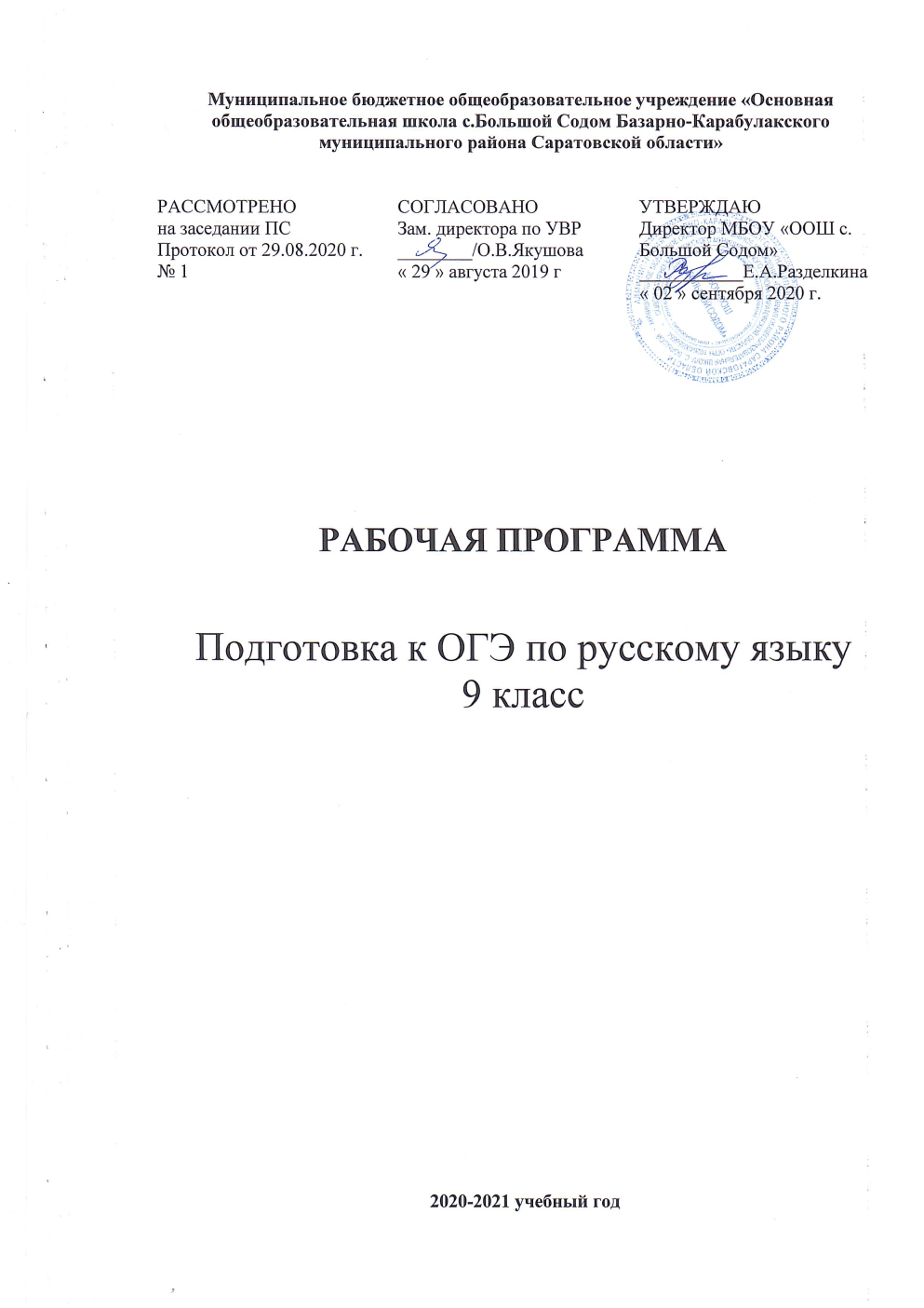 1. Пояснительная запискаРабочая программа «Подготовка к ОГЭ и устному собеседованию по русскому языку» для 9 класса составлена на основе следующих нормативных документов:Федеральный Закон от 29.12. 2012 № 273-ФЗ «Об образовании в Российской Федерации»Федеральный государственного образовательного стандарта общего образования, утвержденный приказом Министерства образования и науки Российской ФедерацииПоложение о государственной (итоговой) аттестации выпускников IX и ХI (ХII) классов общеобразовательных учреждений Российской Федерации (В редакции приказов Министерства образования Российской Федерации от 16.03.2001 г. N 1022; от 25.06.2002 г. N 2398; от 21.01.2003 г. N 135; Приказ Минобрнауки России №1400 от 26.12.2013 «Об утверждении Порядка проведения государственной итоговой аттестации по образовательным программам среднего общего образования»);Учебный план и образовательная программа основного общего образования МБОУ «ООШ с. Большой Содом»Программа подготовки к государственной итоговой аттестации по русскому языку рассчитана на обучающихся девятых классов, получивших базовые умения владения орфографией и пунктуацией в пределах программы.Цели и задачи изучения элективного курса «Подготовка к ОГЭ и устному собеседованию по русскому языку».Основными целями курса является совершенствование приобретенных учащимися знаний, формирование языковой, коммуникативной, лингвистической компетенции, развитие навыков логического мышления, расширение кругозора школьников, воспитание самостоятельности в работе.Задачи курса:Познакомить учащихся с новой для них формой сдачи экзамена по русскому языку.Помочь девятиклассникам преодолеть психологические трудности, связанные с экзаменом.Познакомить ребят с процедурой проведения ОГЭ по русскому языку.Научить выпускников правильному оформлению бланков.Помочь девятиклассникам подготовиться к ОГЭ, повторив и систематизировав полученные ими сведения о русском языке.Дать учащимся возможность объективно оценить свои знания по предмету.Опробовать разработанные КИМы для сдачи ОГЭ.Одним из предметных результатов изучения русского языка на современном этапе становится совершенствование видов речевой деятельности (аудирования, чтения, говорения и письма), формирование коммуникативной компетентности. Таким образом, целью сдачи устного экзамена по русскому языку становится проверка коммуникативной компетенции, а именно:выразительно читать текст вслух,пересказывать текст с привлечением дополнительной информации,умение создавать монологические высказывания на разные темы,принимать участие в диалоге.Учебными задачами выпускников, готовящихся к устному собеседованию по русскому языку, являются:Научиться создавать высказывания в соответствии с определенным типом речи;Грамотно выстраивать монологические высказывания, избегая речевых, грамматических, орфоэпических ошибок;Уметь вступать в диалог с собеседником, соблюдая нормы и правила общения;Совершенствовать культуру устной речи.Данный курс рассчитан на 68 часов и призван помочь обучающимся успешно подготовиться к ОГЭ и устному собеседованию по русскому языку.2. ОБЩАЯ ХАРАКТЕРИСТИКА КУРСАУчебно-тематическое планирование состоит из двух блоков:«Подготовка к ОГЭ»«Подготовка к устному собеседованию по русскому языку»Модель контрольно-измерительных материалов по русскому языку за курс основной школы (ОГЭ) состоит из трех частей:1. Написание сжатого изложения по прослушанному тексту. Такая форма требует не просто мобилизации памяти школьника, но прежде всего структурированного восприятия содержания текста, умения выделять в нём микротемы, определять в них главное, существенное, отсекать второстепенное. Таким образом, сжатое изложение побуждает выпускника выполнить информационную обработку текста.При обучении сжатому изложению особое внимание уделяется формированию следующих коммуникативно-речевых умений: вычленять главное в информации, сокращать текст разными способами, правильно, логично и кратко излагать свои мысли, умение находить и уместно, точно использовать языковые средства обобщенной передачи содержания.Работа над сжатым изложением должна проводиться на каждом занятии и усложняться по мере овладения данным умением.Другая важная составляющая КИМ – подготовка к выполнению заданий с кратким ответом 2-14. При подготовке к выполнению задания 2 формируются практические умения извлекать информацию из прочитанного текста; задание 3,6 связаны с использованием знаний из раздела «Лексика»; задания 4-5 направлены на формирование орфографического навыка написания морфем; задания 7-14 связаны с использованием знаний из разделов «Пунктуация» и «Синтаксис». Программа содержит практикум по анализу некоторых языковых явлений, опознаванию определенных синтаксических конструкций (однородных членов предложения, обособленных определений и обстоятельств, других осложняющих элементов), структуры сложных предложений, без чего невозможно восприятие текста.Третья часть работы содержит творческое задание (Задание 15), которое проверяет коммуникативную компетенцию школьников, в частности умение строить собственное высказывание в соответствии с заданным типом речи. Важное значение имеет то, что учащемуся предлагаются 3 варианта сочинения. В каждом варианте может быть реализована разная установка (исследовательская, аналитическая, ценностная), которая соответствует как разным видам восприятия текста, так и разным формам личностной направленности учащегося. Наличие разных вариантов сочинения способствует развитию компетенции ответственного выбора учащегося, позволяет учителю при подготовке к экзамену реализовать все многообразие учебных средств, направленных на развитиеречи. При этом неслучайно особое внимание уделяется умению аргументировать положения своей работы, используя прочитанный текст: воспитание культуры доказательного аргументированного рассуждения выступает важнейшей задачей современной школы. Важно отметить и то, что аргументация является интегрированным показателем глубины и точности понимания исходного текста и умения функционально использовать извлеченную информацию для решения тех и или иных коммуникативных целей.Написание сочинения-рассуждения на лингвистическую тему (15.1.) и тему, связанную с анализом текста(15.2 и 15.3.) выполняется на основе печатного текста. Учитель при обучении сочинению-рассуждению создает условия для формирования следующих умений:понимать чужую речь (осознавать тему и основную мысль высказывания),проникать в авторский замысел, осознавать значение использованных автором средств выражения мысли, в том числе и знаков препинания;продуцировать собственное связное высказывание, посвященное лингвистической проблеме; способность этически корректно доказывать правильность назначения языковых средств;умение цитировать и использовать цитаты из исходного текста как средство аргументации; умение композиционно оформлять текст;умение выражать мысли в словесной форме, соблюдая нормы литературного русского языка и демонстрируя такие значимые качества речи как богатство, выразительность, точность, ясность, чистоту и др.Все виды учебной деятельности обучающихся на занятии, различные упражнения, составляющие единую методическую систему, подчинены решению комплексной задачи – развитию речи школьников, усвоению ими практической грамотности.Целесообразно познакомить каждого девятиклассника с критериями оценивания изложения и сочинения, что позволит избежать ошибок в построении текста, выделении микротем, помогает объективно оценивать собственную работу. Обучение приемам компрессии текста – важнейшая составляющая работы каждого учителя. Систематическая деятельность в этом направлении позволит отработать навыки сжатия при информационной переработке текста.СОДЕРЖАНИЕ КУРСА.Блок I «Подготовка к ОГЭ» Подготовка к написанию изложенияТекст как единица языка. Тема, идея, проблема текста и способы их установления, формулирования.Композиция, логическая, грамматическая структура текста.Микротема. Соотношение микротемы и абзацного строения текста. Абзац Синтаксическое богатство русского языка.Главная и второстепенная информация в тексте. Способы сокращения текста: грамматические, логические, синтаксические.Написание изложения.Подготовка к выполнению заданий с кратким ответомАнализ напечатанного текста, отработка умения находить предложение, в котором содержится информация, необходимая для обоснования ответа на поставленный вопрос (Задание 2.)Средства речевой выразительности. Отработка умения квалифицировать средства речевой выразительности. (Задание 3.)Правописание приставок. Приставки, оканчивающиеся на З - С, иноязычные приставки. Приставки ПРЕ- и ПРИ- ; Ы, И после приставок. (Задание 4.)Правописание суффиксов. Суффиксы причастий, отыменных и отглагольных прилагательных, наречий. (Задание 5.)Синонимы. Контекстуальные синонимы. Стилистически нейтральные слова. Антонимы. Омонимы. Стилистически и эмоционально окрашенные слова. (Задание 6.)Словосочетание. Виды связи слов в словосочетании. (Задание 7.)Предложение. Грамматическая основа предложения. Виды сказуемых. Односоставные предложения. (Задание 8.)Простое осложненное предложение. Обособленные члены предложения. Пунктуация при обособленных членах предложениях. (Задание 9.)Вводные слова и предложения. Вставные конструкции. Обращения. (Задание 10.)Предложение. Односоставные и двусоставные предложения. Сложное предложение. Грамматическая основа предложения. Количество грамматических основ в предложении. (Задание 11.)Сложносочиненные и сложноподчиненные предложения. Бессоюзные предложения. Пунктуация в сложном предложении. (Задание 12.)Сложноподчиненное предложение. Виды придаточных предложений. Сложноподчиненные предложения с несколькими придаточными. Однородное, неоднородное и последовательное подчинение. (Задание 13.)Сложные предложения с разными видами связи. (Задание 14.)Подготовка к написанию сочинения-рассуждения1.Понятие о сочинении-рассуждении. Критерии оценки сочинения. Тема, идея, проблема текста. 2.Позиция автора. Собственная позиция. Подбор аргументов.3.Композиция сочинения (тезис, аргументы, вывод). Оформление вступления и концовки сочинения. 4.Анализ написанного сочинения. Классификация речевых и грамматических ошибок.5. Корректировка текста.Контроль знанийРепетиционный экзамен в формате ОГЭ.Блок II «Подготовка к устному собеседованию по русскому языку»Чтение текста вслухЧтение текста в соответствии с интонацией, соответствующей пунктуационному оформлению текста. Чтение в темпе, соответствующем коммуникативной задаче.Пересказ текста с включением приведённого высказыванияПересказ прочитанного текста с сохранением всех основных микротем исходного текста с соблюдением фактологической точности.Уместное, логичное включение приведенного высказывания в текст. Применение способов цитирования.Монологическое высказываниеВладение лексическим материалом и умение оперировать им в условиях множественного выбора, а также владение грамматическим материалом в выстраивании монолога (не менее 10 фраз) по заданной теме с учетом условий речевой ситуации.ДиалогВедение диалога по поставленным вопросам с учетом условий речевой ситуации и соблюдением речевых, грамматических, орфоэпических норм русского языка. Изложение и аргументация своего мнения, умение обращаться с грамматическими структурами, использование необходимого словарного запаса, правильное употребление формулы речевого этикета.ТЕМАТИЧЕСКОЕ ПЛАНИРОВАНИЕКАЛЕНДАРНО-ТЕМАТИЧЕСКОЕ ПЛАНИРОВАНИЕ713-(Задание 5.)Синонимы. Контекстуальные синонимы. Стилистически нейтральные слова.Антонимы. Омонимы. Стилистически и эмоционально окрашенные слова. (Задание 6.)Словосочетание. Виды связи слов в словосочетании. (Задание 7.)Предложение. Грамматическая основа предложения. Виды сказуемых. Односоставные предложения. (Задание 8.)Простое осложненное предложение. Обособленные члены предложения.Пунктуация при обособленных членах предложениях. (Задание 9.)Вводные слова и предложения. Вставные конструкции. Обращения. (Задание 10.)Предложение. ОдносоставныеУрок- практикумУрок- практикумУрок-Подбор стилистических синонимов.Определение видов подчинительной связи в словосочетании.2	Выделение грамматической основы предложения.Выделение обособленныъх членов предложения.2	Выделение вводных слов, вставных конструкций, обращений.2	Различие односоставногоУЧЕБНО-МЕТОДИЧЕСКОЕ И МАТЕРИАЛЬНО-ТЕХНИЧЕСКОЕ ОБЕСПЕЧЕНИЕ ОБРАЗОВАТЕЛЬНОГО ПРОЦЕССА.Государственная итоговая аттестация: Экзамен в новой форме: Русский язык: 9 класс: Тренировочные варианты экзаменационных работ для проведения государственной итоговой аттестации в новой форме / ФИПИ, авт.сост.: И.П. Цыбулько, Л.С. Степанова. М.: "Астрель".Сычева В.П. Русский язык: 9 класс: Государственная итоговая аттестация: Типовые тестовые задания: 10 вариантов заданий; Ответы; Критерии оценок ЕГЭ 9 класс. М.: "Экзамен".Иванова С.Ю. ЕГЭ: Русский язык: 9 класс: Государственная итоговая аттестация (по новой форме): Практикум по выполнению типовых тестовых заданий. 9 класс. М.: "Экзамен".Львова С.И., Замураева Т.И. ГИА 2009: Русский язык: Тренировочные задания: 9 класс (по новой форме). Государственная итоговая аттестация. М.: "Эксмо".Егораева Г.Т. Русский язык. 9 класс. Типовые тестовые задания: Государственная итоговая аттестация (в новой форме). М.: "Экзамен".Антонова Е.С. Методика преподавания русского языка: коммуникативно деятельностный подход. М.: КНОРУС, 2010.Нарушевич А.Г. Сочинение на ЕГЭ. Формулировки, аргументы, комментарии. М.: Просвещение, 2011.Опыты анализа художественного текста / Сост. Н.А. Шапиро. М.: МЦНМО, 2010.Материалы сайта ФИПИ www.fipi.ru. В том числе образцы контрольно-измерительных материалов для раздела«Говорение» в ГИА по русскому языку. – М., 2017. – [Электронный ресурс] – Режим доступа: http://www.fipi.ru/oge-i- gve-9/demoversii-specifikacii-kodifikatoryИванова-Лукьянова Г. Н. Культура устной речи: интонация, паузирование, логическое ударение, темп, ритм. – М.: Флинта, 2002. – 197с.Нечаева О. А. Функционально-смысловые типы речи: описание, повествование, рассуждение. – Улан-Удэ, 1974. – 257с.Соловьева Н. М. Выразительное чтение в 4-8 кл. – М.: Просвещение, 1983. – 111с.16.Цейтлин С. Н. Речевые ошибки и их предупреждение: Пособие для учителей. – М.: Просвещение, 1982. – 143с.7.ПЛАНИРУЕМЫЕ РЕЗУЛЬТАТЫ ИЗУЧЕНИЯ КУРСАСтруктура и содержание курса предполагают, что учащиеся должны овладеть практическими навыками выполнения экзаменационной работы. В результате изучения курса девятиклассники будут психологически подготовлены к ОГЭ, уверенно ориентироваться в оформлении бланков, знать систему и критерии оценивания работ. А кроме этого ребята повторят знания о русском языке как о системе, повысят уровень качества знаний по русскому языку, что будет способствовать успешной сдаче экзаменов.Таким образом, в результате прохождения программного материала будет реализовано:Подготовка учащихся 9-го класса к прохождению государственной итоговой аттестации.Формирование навыков, обеспечивающих успешное прохождение итоговой аттестации. В ходе занятий учащиеся научатся:работать с заданиями (внимательно читать формулировку задания и понимать её смысл (без возможности обратиться за консультацией к учителю);четко следовать инструкциям, сопровождающим задание;выполнять различные типы заданий;самостоятельно распределять время на выполнение заданий;правильно отмечать в бланке вариант ответа;вносить исправления в бланк экзаменационной работы;сосредоточенно работать в течение временного интервала, превышающего 45 минут.При подготовке к устному собеседованию учащиеся научатся:свободному выражению мыслей и чувств в процессе общения;способности к самооценке на основе наблюдения за собственной речью;-методам совершенствования владения такими видами речевой деятельности, как чтение, говорение;-уместному использованию стилистических ресурсов лексики русского языка и применению их в ситуации речевого общения.Программа элективного курса по подготовке к ОГЭ позволяет установить уровень владения коммуникативной компетенцией, расширить этот уровень, закрепить полученные знания. Использование практической части на каждом занятии способствует дальнейшему личностному развитию, необходимому для всей образовательной деятельности.ПРИЛОЖЕНИЯСистема заданий, направленных на выработку навыка выразительного чтениявыразительно прочитайте стихотворение, текст;прочитайте, регулируя силу голоса;прочитайте, выражая настроение, которое соответствует изображаемой поэтом поре осени;прочитайте текст вслух, соблюдая правильную интонацию;прочитайте, передавая голосом состояние…;прочитайте стихотворение. Какие слова подсказывают темп, тон произношения? Громко или тихо вам хочется прочитать?прочитайте, стараясь передать особенности произнесения реплик участников диалога;прочитайте, выделяя голосом те слова, которые автор использует, чтобы нарисовать…;-прочитайте текст с нужной информацией в вопросительных предложениях;прочитайте текст так, чтобы читатель обратил внимание на последнюю реплику говорящего.Система упражнений, направленных на формирование умения строить диалогупражнения, предполагающие парную, групповую работу; - составить письмо-обращение к другу о своих впечатлениях от…;разыграть диалог в предложенных ситуациях;организовать диалог на указанную тему;составить устное выступление-обращение в публицистическом стиле;составить выступление-обращение к сверстникам, опираясь на данный текст;продолжить диалог по предложенному началу и др.Система упражнений при подготовке к монологическому высказываниюподготовить пересказ с творческим заданием, пересказ данного текста от 1-го, 3-го лица;составить рассказ о русском учёном-лингвисте;составить доклад на заданную тему;сравнить рисунок и текст, составить сопоставительную характеристику;сформулировать свои мысли о высказывании известного деятеля на определённую тему;доказать принадлежность текста к определенному стилю;дать характеристику чужому высказыванию;описать окрестности своего села, города…с элементами рассуждения;описать внешность человека;подготовить ответ на проблемный вопрос;выразить предложенную мысль более сжато;проанализировать схему, таблицу, сделать вывод;составить рассказ-репортаж на определённую тему;подготовить устное высказывание на лингвистическую тему;составить рассказ по картине;составить текст подписи к фотографии и др.ЗнатьУметьВладетьВыразительное чтение текстаПравила пунктуационного оформления текста;Орфоэпические нормы русского языкаВыразительно читать текст в соответствии с правилами пунктуационного оформления текста и орфоэпическими нормамиОрфоэпическими нормами русского языка, интонацией как инструментом идентификации синтаксических конструкцийНормы чтения в соответствии с поставленной коммуникативной задачейВыразительно читать текст в темпе, соответствующем коммуникативной задаче.Техникой чтения в соответствии с поставленной коммуникативной задачейПересказ текста сСпособы введения вОпределять основныеОсновными способамивключением приведённогопересказ цитаты с учетоммикротемы текста; выделятьзапоминания текста; владетьвысказываниякоммуникативной задачи иключевые слова; выбиратьразличными способамилогического строения текстаоптимальный способцитирования (прямая речь,цитирования при пересказекосвенная речь, вводноетекстаслово)МонологическоеТипы речи, композициюСтроить текст вТехникой речи ввысказываниетекстов, соответствующих различным типам речисоответствии с коммуникативной задачей и выбранным типом речисоответствии с коммуникативной задачей: орфоэпическими, лексическими, синтаксическими нормами, нормами построения текста.ДиалогУсловия речевой ситуации, нормы современного русского литературного языка; этикетные формулыОтвечать на вопросы в соответствии с речевой ситуацией и коммуникативной задачейВладеть культурой общения№п\пНаименование тем, разделовКоличество часов1Подготовка к написанию изложения82Подготовка к выполнению заданий с кратким ответом103Подготовка к написанию сочинения-рассуждения84Выразительное чтение текста85Пересказ текста с включением цитаты86Монологическое высказывание107Диалог48Контроль знаний12Всего68№ п\пНаименование разделов и темВид занятияКоли- чество часовХарактеристика видов деятельности учащихсяДата проведения занятийДата проведения занятий№ п\пНаименование разделов и темВид занятияКоли- чество часовХарактеристика видов деятельности учащихсяПланируемаяФакти ческаяБлок I «Подготовка к ОГЭ»Блок I «Подготовка к ОГЭ»Блок I «Подготовка к ОГЭ»Блок I «Подготовка к ОГЭ»Блок I «Подготовка к ОГЭ»Блок I «Подготовка к ОГЭ»Блок I «Подготовка к ОГЭ»Подготовка к написанию изложения-8 чПодготовка к написанию изложения-8 чПодготовка к написанию изложения-8 чПодготовка к написанию изложения-8 чПодготовка к написанию изложения-8 чПодготовка к написанию изложения-8 чПодготовка к написанию изложения-8 ч1-2Определение, признаки и характеристика текста как единицы языка. Тема, идея, проблема текста и способы их установления и формулирования.Урок новых знаний2Информационная обработка текстов разных стилей и жанров.Анализ текстов.3-4Композиция, логическая, грамматическая структура текста. Микротема.Соотношение микротемы и абзацного строения текста. Абзац Синтаксическое богатство русского языка.Урок- практикум2Анализ композиционных частей текста Выделение микротем текста.Абзацное членение.5-6Главная и второстепенная информация в тексте.Способы сокращения текста: грамматические, логические, синтаксические.Урок- практикум2Использование разных способов компрессии текста.7-8Сжатое изложение.Урок контроля2Написание сжатого изложения.Подготовка к выполнению заданий с кратким ответом (10 ч)Подготовка к выполнению заданий с кратким ответом (10 ч)Подготовка к выполнению заданий с кратким ответом (10 ч)Подготовка к выполнению заданий с кратким ответом (10 ч)Подготовка к выполнению заданий с кратким ответом (10 ч)Подготовка к выполнению заданий с кратким ответом (10 ч)Подготовка к выполнению заданий с кратким ответом (10 ч)9-10Анализ напечатанного текста, отработка умения находить предложение, в котором содержится информация, необходимая для обоснования ответа на поставленный вопрос (Задание 2.)Средства речевой выразительности. Отработка умения квалифицировать средства речевой выразительности.(Задание 3.)Урок- практикум2Анализ текстаВыделение в тексте метафор, сравнений, олицетворений, фразеологизмов11-12Правописание приставок. Приставки, оканчивающиеся на З - С, иноязычные приставки. Приставки ПРЕ- и ПРИ- ; Ы, И после приставок. (Задание 4.)Урок- практикум2Отработка умения правописания приставок, суффиксов.11-12Правописание суффиксов. Суффиксы причастий, отыменных и отглагольных прилагательных, наречий.Урок- практикум2Отработка умения правописания приставок, суффиксов.14и двусоставные предложения. Сложное предложение.Грамматическая основа предложения. Количество грамматических основ в предложении. (Задание 11.)практикуми двусоставного предложений.14Сложносочиненные и сложноподчиненные предложения. Бессоюзные предложения. Пунктуация в сложном предложении. (Задание 12.)практикумРасстановка знаков препинания в сложном предложении.15-16Сложноподчиненное предложение. Виды придаточных предложений. Сложноподчиненные предложения с несколькими придаточными. Однородное, неоднородное и последовательное подчинение. (Задание 13.)Урок- практикум2Определение видов подчинения в сложном предложении.15-16Сложные предложения с разными видами связи. (Задание 14.)Урок- практикумОпределение разных видов связи в сложном предложении.Подготовка к написанию сочинения-рассуждения - 8чПодготовка к написанию сочинения-рассуждения - 8чПодготовка к написанию сочинения-рассуждения - 8чПодготовка к написанию сочинения-рассуждения - 8чПодготовка к написанию сочинения-рассуждения - 8чПодготовка к написанию сочинения-рассуждения - 8чПодготовка к написанию сочинения-рассуждения - 8ч17-18Понятие о сочинении- рассуждении. Критерииоценки сочинения. Тема,Работа с текстом по определению темы ,идеи, проблемыидея, проблема текста.Урок новых знаний2сочинения.Позиция автора. Собственная позиция. Подбор аргументов.Урок новых знаний2Работа с текстом по определению позиции автора. Формулирование собственной позиции.Композиция сочинения (тезис, аргументы, вывод). Оформление вступления и концовки сочинения.Урок новых знаний2Работа над композицией сочинения.19-20Написание сочинения- рассуждения на лингвистическую тему(Задание 15.1)Урок- практикум2Работа над сочинением.21-22Написание сочинения- рассуждения на тему, связанную с анализом текста(Задание 15.2)Урок- практикум2Работа над сочинением.21-22Написание сочинения- рассуждения на тему, связанную с анализом текста(Задание 15.3)Урок- практикум2Работа над сочинением.23-Анализ написанногоУрок-22Корректировка текста.24сочинения по выборупрактикумучащихся . Классификацияречевых и грамматическихошибок.Контроль знаний- 8 чКонтроль знаний- 8 чКонтроль знаний- 8 чКонтроль знаний- 8 чКонтроль знаний- 8 чКонтроль знаний- 8 чКонтроль знаний- 8 чКонтроль знаний- 8 чКонтроль знаний- 8 чКонтроль знаний- 8 ч25-Репетиционный экзамен вУрок контроля4432формате ОГЭБлок II «Подготовка к устному собеседованию по русскому языку»Блок II «Подготовка к устному собеседованию по русскому языку»Блок II «Подготовка к устному собеседованию по русскому языку»Блок II «Подготовка к устному собеседованию по русскому языку»Блок II «Подготовка к устному собеседованию по русскому языку»Блок II «Подготовка к устному собеседованию по русскому языку»Блок II «Подготовка к устному собеседованию по русскому языку»Блок II «Подготовка к устному собеседованию по русскому языку»Блок II «Подготовка к устному собеседованию по русскому языку»Блок II «Подготовка к устному собеседованию по русскому языку»Выразительное чтение текста ( 8 часа)Подготовка к выполнению задания 1, выразительное чтение текстаВыразительное чтение текста ( 8 часа)Подготовка к выполнению задания 1, выразительное чтение текстаВыразительное чтение текста ( 8 часа)Подготовка к выполнению задания 1, выразительное чтение текстаВыразительное чтение текста ( 8 часа)Подготовка к выполнению задания 1, выразительное чтение текстаВыразительное чтение текста ( 8 часа)Подготовка к выполнению задания 1, выразительное чтение текстаВыразительное чтение текста ( 8 часа)Подготовка к выполнению задания 1, выразительное чтение текстаВыразительное чтение текста ( 8 часа)Подготовка к выполнению задания 1, выразительное чтение текстаВыразительное чтение текста ( 8 часа)Подготовка к выполнению задания 1, выразительное чтение текстаВыразительное чтение текста ( 8 часа)Подготовка к выполнению задания 1, выразительное чтение текстаВыразительное чтение текста ( 8 часа)Подготовка к выполнению задания 1, выразительное чтение текста33-Структура итоговогоУрок новых2Слушание. Анализ структурыСлушание. Анализ структурыСлушание. Анализ структуры34собеседования по русскомузнанийитогового собеседования,итогового собеседования,итогового собеседования,языку. Критерии оценкикритериев оценкикритериев оценкикритериев оценкизаданий35-Основные правилаУрок-2Работа с текстом: выразительноеРабота с текстом: выразительноеРабота с текстом: выразительное36выразительного чтения текстапрактикумчтение текстов различнойчтение текстов различнойчтение текстов различнойсложности и направленностисложности и направленностисложности и направленности37-Интонационное соответствие2Чтение текстов с различнымиЧтение текстов с различнымиЧтение текстов с различными38пунктуационномустилевыми особенностями истилевыми особенностями истилевыми особенностями иоформлению текста.синтаксической осложненностьюсинтаксической осложненностьюсинтаксической осложненностью(прич. и деепр. обороты,(прич. и деепр. обороты,(прич. и деепр. обороты,однородные чл. предл.,однородные чл. предл.,однородные чл. предл.,обособленные чл. пред.,обособленные чл. пред.,обособленные чл. пред.,обращение, вводные слова,обращение, вводные слова,обращение, вводные слова,уточнение и проч.)уточнение и проч.)уточнение и проч.)39-Соответствие темпа чтенияУрок контроля2Работа с текстом: выразительное40коммуникативной задачечтение текстов различнойтекста. Контроль.сложности и направленности.2. Пересказ текста с включением приведённого высказывания ( 8часа)Подготовка к выполнению задания 2, пересказ текста с включением цитаты2. Пересказ текста с включением приведённого высказывания ( 8часа)Подготовка к выполнению задания 2, пересказ текста с включением цитаты2. Пересказ текста с включением приведённого высказывания ( 8часа)Подготовка к выполнению задания 2, пересказ текста с включением цитаты2. Пересказ текста с включением приведённого высказывания ( 8часа)Подготовка к выполнению задания 2, пересказ текста с включением цитаты2. Пересказ текста с включением приведённого высказывания ( 8часа)Подготовка к выполнению задания 2, пересказ текста с включением цитаты2. Пересказ текста с включением приведённого высказывания ( 8часа)Подготовка к выполнению задания 2, пересказ текста с включением цитаты2. Пересказ текста с включением приведённого высказывания ( 8часа)Подготовка к выполнению задания 2, пересказ текста с включением цитаты41-Способы запоминания текста.Урок-2Тренировка в устном изложении42практикумсодержания текста,интонационно правильномсоответствии произнесениятекста его пунктуационномуоформлению; выделениеключевых слов и микротем43-Способы цитирования текстаУрок-2Тренировка в употреблении44практикумпредложений, с использованиемразличных способовцитирования: прямой икосвенной речи, вводных слов.45-Уместное, логичноеУрок-2Работа с дидактическим46включение цитаты в текст.практикумматериалом по включениюцитаты в текст.47-Пересказ текста с включениемУрок контроля2Пересказ фрагментов текста с48цитаты. Контроль.включением цитаты.3. Монологическое высказывание ( 10 часов)Подготовка к выполнению задания 3, монологическое высказывание на предложенную тему3. Монологическое высказывание ( 10 часов)Подготовка к выполнению задания 3, монологическое высказывание на предложенную тему3. Монологическое высказывание ( 10 часов)Подготовка к выполнению задания 3, монологическое высказывание на предложенную тему3. Монологическое высказывание ( 10 часов)Подготовка к выполнению задания 3, монологическое высказывание на предложенную тему3. Монологическое высказывание ( 10 часов)Подготовка к выполнению задания 3, монологическое высказывание на предложенную тему3. Монологическое высказывание ( 10 часов)Подготовка к выполнению задания 3, монологическое высказывание на предложенную тему3. Монологическое высказывание ( 10 часов)Подготовка к выполнению задания 3, монологическое высказывание на предложенную тему49-Культура ведения монолога.Урок-2Подготовка и выступление с50Тип речи повествование.практикумтекстом-повествованием наоснове своего жизненного опыта.51-Культура ведения монолога.Урок-2Создание монологического52Тип речи описание.практикумтекста-описания по фотографии.53-Культура ведения монолога.Урок-2Выступление - рассуждение на54Тип речи рассуждение.практикумодну из тем с использованиемцитирования фраз известныхличностей.55-Урок-2Анализ деформированного56практикумтекста. Развитие монологическойГрамматические нормы.речи через умение свободновоспроизводить содержаниепроизведения.57-Урок-2Воспроизведение содержания58Речевые нормы. Орфоэпические нормы.практикумтекста. Работа с орфоэпическими словарями.4. Диалог ( 4часа)Подготовка к выполнению задания 4, ведение диалога4. Диалог ( 4часа)Подготовка к выполнению задания 4, ведение диалога4. Диалог ( 4часа)Подготовка к выполнению задания 4, ведение диалога4. Диалог ( 4часа)Подготовка к выполнению задания 4, ведение диалога4. Диалог ( 4часа)Подготовка к выполнению задания 4, ведение диалога4. Диалог ( 4часа)Подготовка к выполнению задания 4, ведение диалога4. Диалог ( 4часа)Подготовка к выполнению задания 4, ведение диалога59-Понятие о диалоге. СтруктураУрок-2Участие в диалоге.60диалога. ОсобенностипрактикумОрфоэпические пятиминутки надиалога. Основные правилауроках, разыгрываниеведения диалога.диалогических сценок, работа вгруппах по обсуждениюкоммуникативных задач.61-Понятие о внимательномУрок-2Вопросно-ответная форма62молчании. Законы риторикипрактикумвыстраивания общения междудиалога.учащимися (например, приработе над правилами)Итоговый контроль (6 часа)Итоговый контроль (6 часа)Итоговый контроль (6 часа)Итоговый контроль (6 часа)Итоговый контроль (6 часа)Итоговый контроль (6 часа)Итоговый контроль (6 часа)63-Тренировочное итоговоеУрок контроля4Участие в итоговом68собеседование по русскомусобеседованииязыку